REGULAMIN TURNIEJU PIŁKI NOŻNEJ ,,MIKOŁAJKOWY TURNIEJ”o Puchar Starosty Jarocińskiego 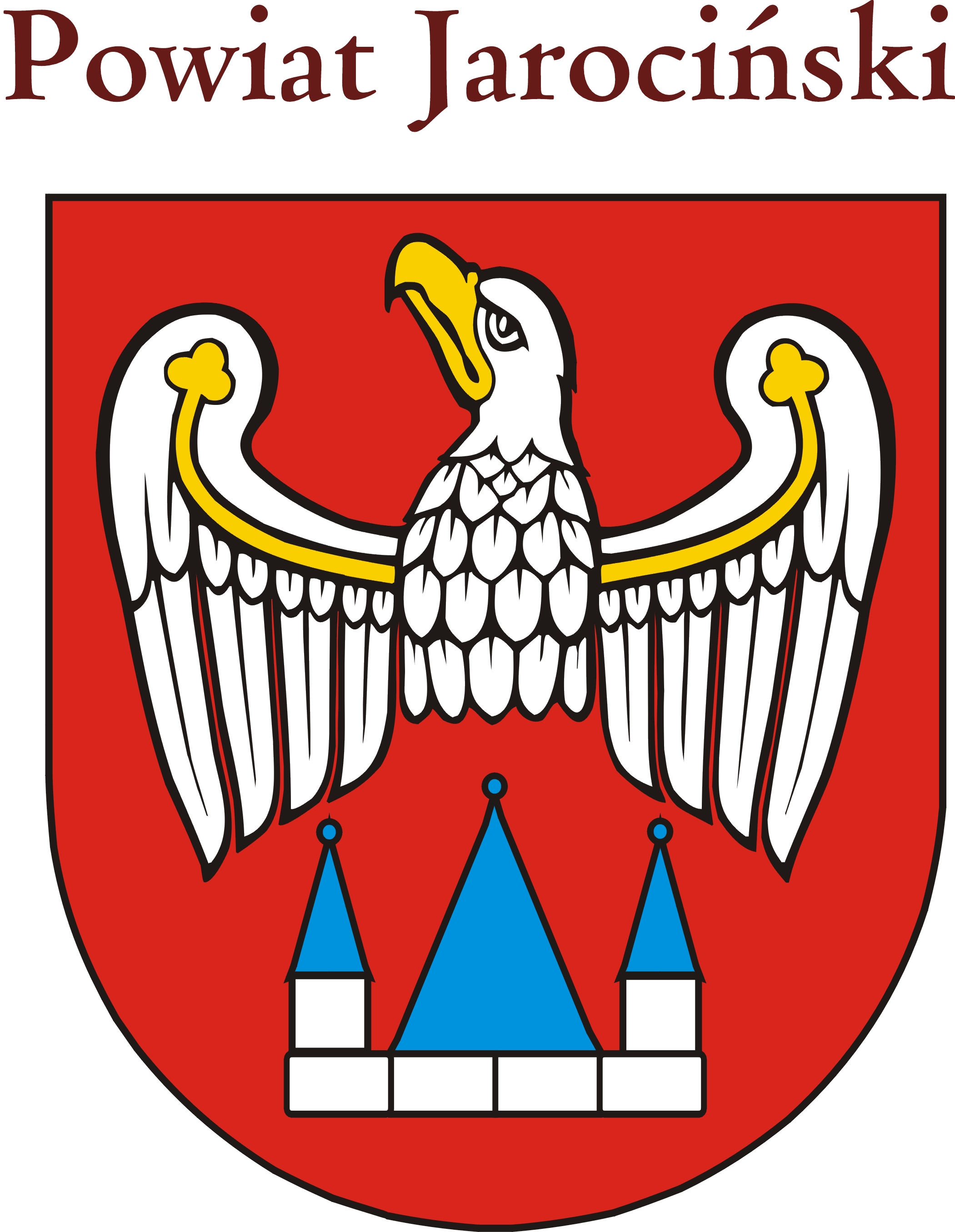 Organizator: Powiat Jarociński/Starostwo Powiatowe w Jarocinie Termin i miejsce: 09.12.2023 rok  Sala gimnastyczna Zespołu Szkół Ponadpodstawowych nr 2 w Jarocinie 	
ul. Franciszkańska 2, 63-200 Jarocin  Godzina rozpoczęcia: 9:00Cel imprezy:                  - Popularyzacja piłki nożnej,- Integracja środowiska poprzez sport,- Zapewnienie czynnego wypoczynku i współzawodnictwa sportowego,- Promocja systemu małych imprez sportowych,Regulamin turnieju   „MIKOŁAJKOWY TURNIEJ” Uczestnictwo W turnieju uczestniczyć mogą zawodnicy zrzeszeni w klubach sportowych z terenu Powiatu Jarocińskiego z rocznika 2015 i młodsi wraz z opiekunem, który będzie przebywał 
z drużyną na turnieju.Opiekun zespołu powinien przed pierwszym spotkaniem przedstawić organizatorowi podpisaną listę zawodników wraz z adnotacją ,,AKCEPTUJĘ REGULAMIN TURNIEJU”Wszystkich zawodników, trenerów i kibiców turnieju  obowiązują zasady „fair play”Wszystkie drużyny zobowiązane są posiadać stroje, obuwie sportowe na hale.II Zasady gry:Mecze odbywają się według obowiązujących przepisów halowej piłki nożnej:w meczu uczestniczy bezpośrednio 4 zawodników w polu + bramkarzdrużyna  powinna składać się z maksymalnie 10 osóbw turnieju weźmie udział maksymalnie 6 drużyn mecze rozgrywane  po 10 minutdrużyny będą rozgrywały mecze każda z każdązmiany zawodników - lotne (bez konieczności zgłaszania ich sędziemu)pozostałe przepisy zgodnie z przepisami PZPN dla piłki halowej    III Kary:   Zawodnikom za  niesportowe zachowanie grozi kara wykluczenia ze spotkania 
   na 2 minuty.   IV Punktacja :za zwycięstwo drużyna otrzymuje 3 punkty, za remis 1 punkt, za przegraną 0 punktów.V. System rozgrywekW turnieju weźmie udział max 6 zespołów z rocznika 2015 i młodsiW grupach rozgrywki odbywają się na zasadach każdy z każdym.VI. Zasady finansowania koszty organizacyjne turnieju pokrywa Starostwo Powiatowe w Jarociniekoszty przejazdu - drużyny pokrywają we własnym zakresie.Każdy uczestnik  otrzyma lekki  posiłek (kanapki, sok)VII. Nagrody Drużyna z największą ilością punktów otrzyma Puchar Starosty Jarocińskiego Drużyny otrzymają medale dla całej drużyny oraz nagrody rzeczowe. Nagrody indywidualne:- piłka dla najlepszego strzelca turnieju - rękawice bramkarskie dla najlepszego bramkarza  turnieju.- piłka dla najlepszego zawodnika turnieju (wybierają wspólnie trenerzy).VIII. Zgłoszenia do turnieju	Zgłoszenie należy złożyć na adres  zydorczak.patrycja@powiat-jarocinski.pl 
do 30 listopada 2023 r. Decyduje kolejność zgłoszeń. Karta drużyny musi zawierać:
    - nazwę drużyny,
    - imię, nazwisko, podpis i telefon kontaktowy trenera opiekuna drużyny,
    - podpis opiekuna drużyny.IX. Postanowienia końcoweW sprawach nieujętych niniejszym regulaminem przyjmuję się, że decyzje podjęte przez Organizatora  turnieju Powiat Jarociński są ostateczne.Organizator nie ponosi odpowiedzialności za pozostawione rzeczy bez opieki na trybunach w szatniach i innych miejscach na terenie obiektu.Organizator nie odpowiada z tytułu NW osób biorących udział w turnieju jak również osób towarzyszących i innych osób przebywających na terenie obiektu.Organizator zapewnia opiekę medyczną. Organizator zastrzega sobie prawo do zmian w niniejszym regulaminie. W przypadku zmiany uczestnicy turnieju zostaną o tym powiadomieni najpóźniej do momentu rozpoczęcia się turnieju.W przypadku pojawienia się pytań prosimy o kontakt - Patrycja Zydorczak   tel. 62 740 79 43, email –  zydorczak.patrycja@powiat-jarocinski.pl